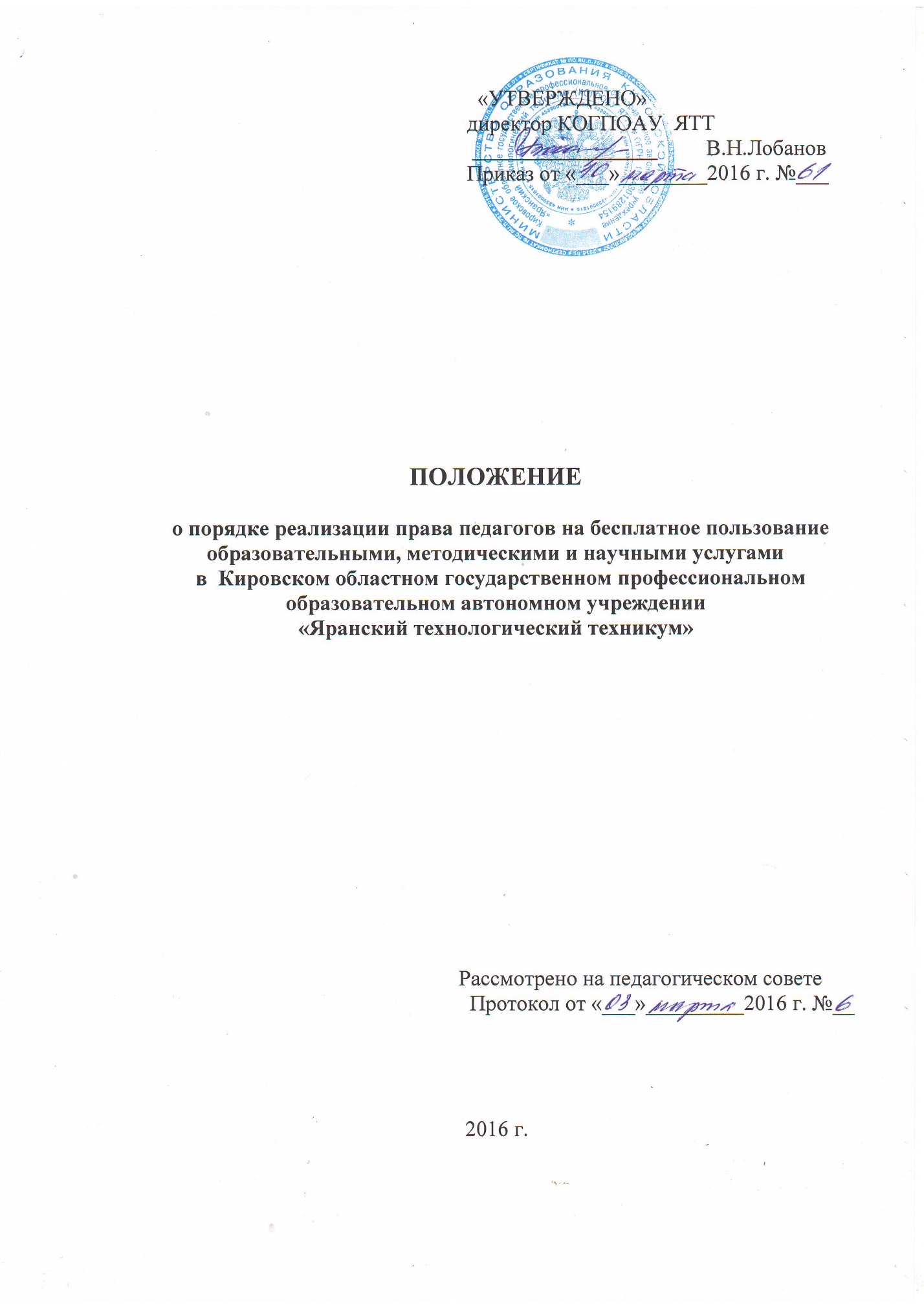 Общие положения1.1. Настоящее  положение о порядке реализации права педагогов на бесплатное пользование образовательными, методическими и научными услугами  в  Кировском областном государственном профессиональном образовательном автономном учреждении  «Яранский  технологический техникум» (далее – Техникум) разработано в соответствии с:-  п.8 ч.3.ст.47 Федерального закона от 29.12.2012 № 273-ФЗ «Об образовании в Российской Федерации»- Уставом Техникума.  1.2. Настоящее Положение регламентирует порядок пользования педагогическими     работниками образовательными, методическими и научными услугами Техникума.  Доступ педагогических работников к вышеперечисленным услугам осуществляется в целях качественного осуществления ими педагогической, методической, научной или исследовательской деятельности.1.3. В соответствии с подпунктом 8 пункта 3 ст.47 Федерального закона Российской Федерации от 29 декабря . № 273-ФЗ «Об Образовании в Российской Федерации» педагоги имеют право на бесплатное получение образовательных, методических и научных услуг, оказываемых в Техникуме  в порядке, установленном настоящим Положением.Порядок пользования педагогическими работниками образовательными услугами2.1. Педагогические работники Техникума    имеют право на получение образовательных услуг по программам повышения квалификации, профессиональной переподготовки по профилю профессиональной деятельности не реже одного раза в 3 года.2.2. Педагогические работники имеют  право на получение образовательных услуг по программам повышения квалификации, повышения профессиональной переподготовки при условии компенсации  затрат на обучение работодателем.2.3. С целью получения услуг, указанных в  п.2.2 ,  педагогический работник обращается с соответствующим мотивированным письменным обращением на имя директора Техникума.2.4. В течение месяца педагогическому работнику даётся ответ на запрос о возможности получения им запрашиваемой услуги или мотивированный отказ.Порядок пользования педагогическими работниками  методическими  и научными  услугами3.1. Педагогические работники имеют право на бесплатное  пользование в своей деятельности методическими разработками структурных подразделений Техникума, разработками, опубликованными в педагогических  журналах, рекомендованных  МОиН РФ,  при условии соблюдения авторских прав их разработчиков.	3.2. Педагогические работники имеют право получать полную информацию о составе фонда методической продукции, порядке доступа к документам и консультативную помощь в поиске и выборе источников информации.3.3. Педагогические работники имеют право на бесплатное участие в методических мероприятиях (семинары, круглые столы, конференции, педагогические чтения, педсоветы  и т.д.), проводимых в Техникуме.3.4. Педагогические работники имеют право на бесплатное пользование  следующими методическими услугами в Техникуме:– использование учебно-методической литературы, методических разработок, имеющихся в Техникуме,– использование методического анализа результативности образовательной деятельности по данным различных измерений качества образования;– помощь в разработке учебно-методической и иной документации, необходимой для осуществления профессиональной деятельности;− помощь в разработке программ, проектов;– помощь в освоении и разработке инновационных программ и технологий;– помощь при подготовке к участию в конференциях, проблемных и тематических семинарах, методических объединениях, творческих лабораториях, групповых и индивидуальных консультациях, педагогических чтениях, мастер-классах, методических выставках,  других формах методической работы;− получение методической помощи в подготовке к конкурсам профессионального мастерства, в осуществлении экспериментальной и инновационной деятельности; − помощь при подготовке к прохождению  аттестации3.5. Для получения методической помощи педагогический работник может обратиться к директору,  заместителю директора, курирующему методическую работу, методисту, руководителям ПЦК.